                                                         Obecní úřad Plešnice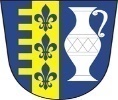                                                         Plešnice č.p. 33                                                                                                   330 33 Město TouškovOhlášení k místnímu poplatku za odkládání komunálního odpadupro majitele neobydlených nemovitostí (místní poplatek za komunální odpad dle obecně závazné vyhlášky Obce Plešnice platné od 1.1.2022 )(1) Identifikační údaje plátce:čOhlašovací povinnost je daná zákonem č. 565/1990 Sb., o místních poplatcích, ve znění pozdějších předpisů a příslušnou obecně závaznou vyhláškou Obce Plešnice o místním poplatku za odkládání komunálního odpadu z nemovité věci.Dojde-li ke změně údajů uvedených v ohlášení, je plátce povinen tuto změnu oznámit do 30 dnů ode dne, kdy nastala.Vaše osobní údaje budou zpracovány na základě zákona č. 565/1990 Sb., o místních poplatcích a v souladu s Nařízením (EU) 2016/679 o ochraně fyzických osob v souvislosti se zpracováním osobních údajů a o volném pohybu těchto údajů – GDPR také ve veřejném zájmu. Předpokládaná doba zpracování je po dobu trvání poplatkové povinnosti a po dobu lhůty pro stanovení a placení poplatku. Poté budou poskytnuté osobní údaje předmětem skartačního řízení.       ……………………………………………                               ……………………………………………                                                      Datum x)                                                                       Podpis plátce x)                                                        x) povinný údaj – nutno vyplnitKontakty: pí Lenka Wočadlová – 377 914 125, mobil : 723 493 271E-mail: obec. plesnice@worldonline.czJméno a příjmení(vyplní vlastník nemovitosti – fyzická osoba) x)Rodné číslox)(vyplní vlastník nemovitosti – fyzická osoba)Místo pobytux)-   číslo evidenční/ číslo popisné(vyplní vlastník nemovitosti – fyzická osoba)Název a IČO(vyplní Společenství vlastníků jednotek (SVJ) nebo právnická osoba (PO) x) Doručovací adresa x)(vyplní všichni)Telefon, e-mail, datová schránka(vyplní všichni) Označení nemovitosti – č.ev./č. p.Číslo účtu(vyplní všichni pokud budou platit bezhotovostně)